	Vadovaudamasi Lietuvos Respublikos vietos savivaldos įstatymo 16 straipsnio 2 dalies 26 punktu, Lietuvos Respublikos valstybės ir savivaldybių turto valdymo, naudojimo ir disponavimo juo įstatymo 17 straipsnio 2 dalimi, Pagėgių savivaldybės turto ir valstybės turto valdymo, naudojimo ir disponavimo juo tvarkos aprašo, patvirtinto Pagėgių savivaldybės tarybos 2021 m. kovo 25 d. sprendimu Nr. T-59 „Dėl Pagėgių savivaldybės turto ir valstybės turto valdymo, naudojimo ir disponavimo juo tvarkos aprašo patvirtinimo“, 9 punktu, Pagėgių savivaldybės taryba n u s p r e n d ž i a:	1. Perduoti Pagėgių savivaldybės administracijai valdyti patikėjimo teise Pagėgių savivaldybei nuosavybės teise priklausantį ir šiuo metu Pagėgių savivaldybės šeimos gerovės centro patikėjimo teise valdomą ilgalaikį materialųjį turtą - automobilį „Ford Focus“, valstybinis Nr. DHB 382, inventorinis Nr. 0150009, identifikavimo Nr. WF05XXGCD57Y53534, pagaminimo metai - 2007, įsigijimo vertė - 13901,76 Eur, likutinė vertė - 0,00 Eur.	2. Įpareigoti Pagėgių savivaldybės Šeimos gerovės centro direktorių ir Pagėgių savivaldybės administracijos direktorių pasirašyti perduodamo turto, nurodyto šio sprendimo 1 punkte, perdavimo − priėmimo aktą.	3. Sprendimą paskelbti Pagėgių savivaldybės interneto svetainėje  www.pagegiai.lt.	Šis sprendimas gali būti skundžiamas Lietuvos administracinių ginčų komisijos Klaipėdos apygardos skyriui (H.Manto g. 37, 92236 Klaipėda) Lietuvos Respublikos ikiteisminio administracinių ginčų nagrinėjimo tvarkos įstatymo nustatyta tvarka arba Regionų apygardos administracinio teismo Klaipėdos rūmams (Galinio Pylimo g. 9, 91230 Klaipėda) Lietuvos Respublikos administracinių bylų teisenos įstatymo nustatyta tvarka per 1 (vieną) mėnesį nuo sprendimo paskelbimo ar įteikimo suinteresuotiems asmenims  dienos.Savivaldybės meras				                Vaidas Bendaravičius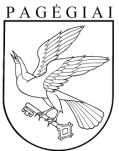 Pagėgių savivaldybės tarybasprendimasdėl ILGALAIKIO MATERIALIOJO turto PERDAVIMO PAGĖGIŲ SAVIVALDYBĖS ADMINISTRACIJai2023 m. vasario 2 d. Nr. T-30Pagėgiai